 	             JUDEŢUL BIHOR-COMUNA SĂLARD                                                           	    Sălard Nr. 724,C.P. 417450, Judeţul Bihor, România                                                        	                CÎF:4641318, Tel /Fax: 0259/441049                                               e-mail: primariasalard@yahoo.com,comunasalardbh@gmail.com 			          www.sălard.ro                                   ____________________________________________________________________________ 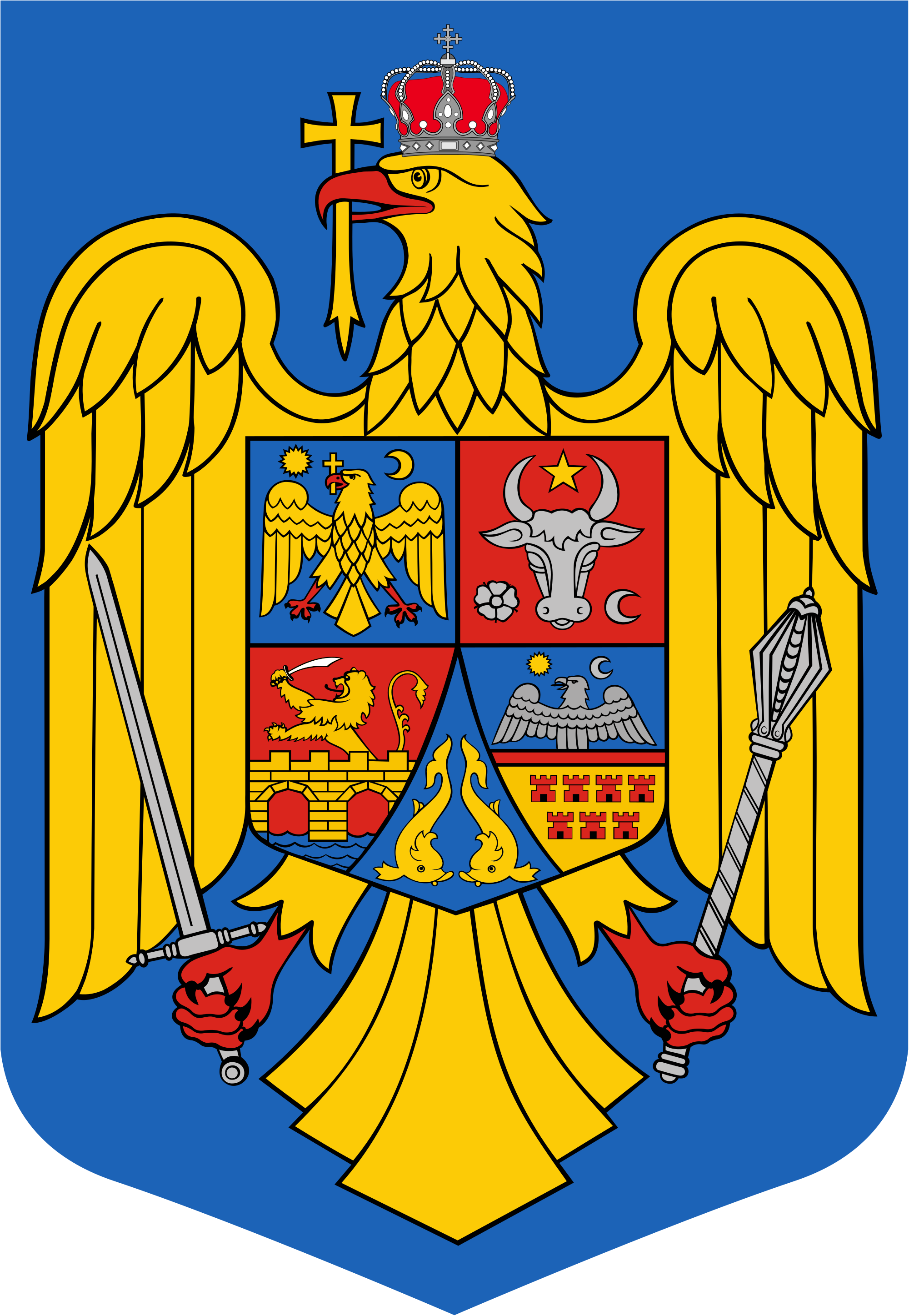 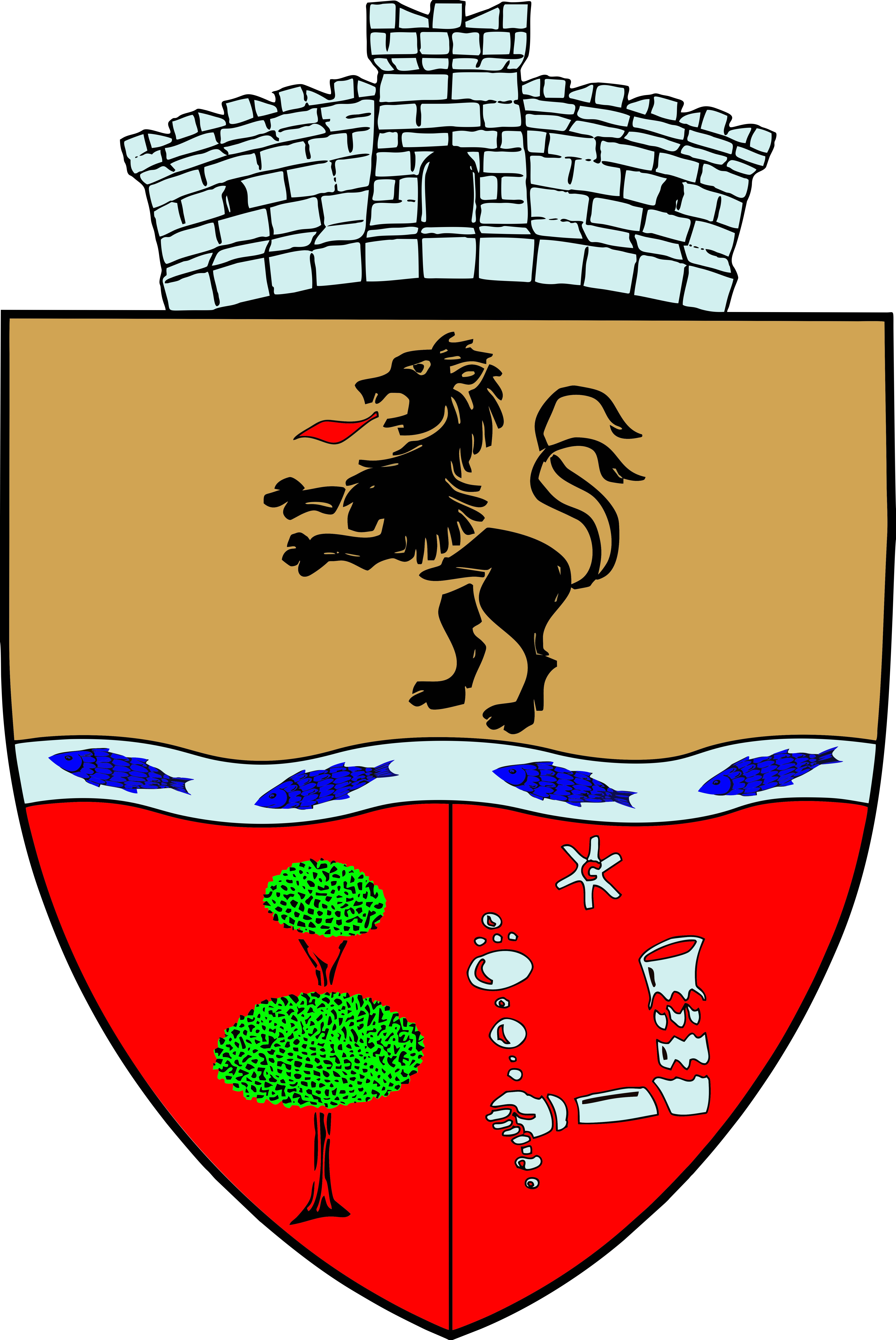    Anunţ public      ŞEDINŢĂ ORDINARĂa Consiliului local al comunei Sălard  în data de  23 iunie    2022 ora 16,00 	În conformitate cu prevederile art.133 alin. (2) lit. a) şi art. 134 alin. (3) lit.b) din Ordonanța de Urgență a Guvernului  nr. 57/2019 privind Codul administrativ,    se convocă şedinţa  ordinară  a Consiliului local al comunei Sălard, care va avea loc în  data de 23 iunie   2022 ora 16,00  în sala de şedinţe a  comunei Sălard,  conform  Dispozitiei  nr. 81/17 .06.2022  emisă   de Primarul  comunei Salard,Nagy Miklos,                                                                                                                                                          	Ordinea de zi a şedinţei  se aduce la cunoştinţa locuitorilor comunei Sălard, potrivit dispoziţiilor   art. 135  , alin. (4)  din Ordonanța de Urgență a Guvernului  nr. 57/2019 privind Codul administrativ:                                                                                                                                                     1.Proiect de hotărâre privind aprobarea procesului verbal al  şedinţei  extraordinare a Consiliului local al comunei Sălard din data de 23 mai    2022.                                                                                                               Inițiator: primar -Nagy Miklos                                                                                                                                                  2.Proiect de hotărâre privind aprobarea ordinii de zi a sedinței ordinare din   23 iunie  2022                                                                                                                                                             Inițiator: primar -Nagy Miklos                                                                                                                                  3.Proiect de hotărâre privind  aprobarea   contului  de incheiere al exercitiului bugetar   la 31.03.2022                                                                                                                                                                                                                 Inițiator: primar -Nagy Miklos                                                                                                                                     4.Proiect de hotărâre privind   rectificarea bugetului de venituri si cheltuieli a comunei Salard pe anul 2022, varianta II-a                                                                                                                                                                               Inițiator: primar -Nagy Miklos                                                                                                                               5.Proiect de hotărâre privind  modificarea Organigramei si a Statului de functii a aparatului de specialitate al primarului comunei Salard                                                                                                                 Inițiator: primar -Nagy Miklos                                                                                                                               6.Proiect de hotărâre privind   aprobarea inființării serviciului de iluminat public din comuna Salard                                                                                                                           Inițiator: primar -Nagy Miklos                                                                                                                               7.Proiect de hotărâre privind insusirea si aprobarea documentatiei cadastrale de dezmembrare a imobilului avand numarul cadastral 56327 –Salard,apartinand domeniului privat al Comunei Salard                                                                                                  Inițiator: primar -Nagy Miklos                                                                                                                                                                                                                                            SECRETAR GENERAL UAT,                                                                                                         ADRIANA GABRIELA DAMIAN 